Ano A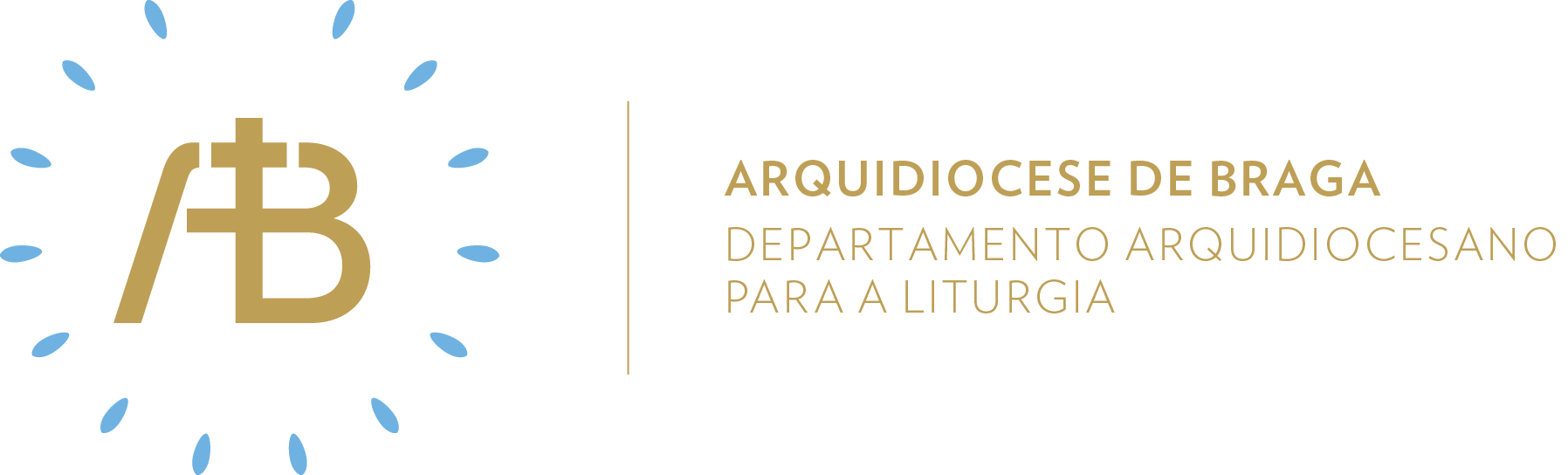 Tempo ComumDomingo XXISemente da nossa esperança “Tu és o Messias, o Filho do Deus vivo”Celebrar com esperançaItinerário simbólicoDiante do altar, colocar-se-á um espelho, que será envolvido por um arranjo floral branco.Sugestão de cânticos[Entrada] Povo de reis – L. Deiss[Apresentação dos dons] Tu és Pedro – M. Simões (NRMS 42) [Comunhão] Senhor, eu creio que sois Cristo – F. Silva (NRMS 67)[Final] Somos testemunhas de Cristo – Az. Oliveira (NRMS 35)Eucologia[Orações presidenciais] Orações próprias do XXI Domingo do Tempo Comum (Missal Romano, 415)[Prefácio] Prefácio dos Domingos do Tempo Comum VII (Missal Romano, 482) [Oração Eucarística] Oração Eucarística II (Missal Romano, 524ss) [Bênção solene] Oração de bênção sobre o povo 26 (Missal Romano, 573) Preparação PenitencialSugere-se que para o momento de preparação penitencial se opte pela fórmula C, com os tropos apresentados no Missal, cuja resposta seja Kyrie, eleison.Homilia. Depois de perguntar aos discípulos o que os homens diziam sobre quem Ele era, Jesus dirige a pergunta diretamente aos discípulos: “E vós quem dizeis que eu sou?” Esta pergunta dirigida aos discípulos que acompanhavam Jesus, é também dirigida aos discípulos de todos os tempos. . A resposta de Pedro é um profundo ato de fé: “Tu és o messias, Filho de Deus vivo”. A resposta de Pedro personifica a confissão da fé em Jesus Cristo. . No entanto, não basta afirmar a nossa fé em Jesus Cristo, Filho de Deus vivo. É preciso manifestá-la nos nossos gestos do dia a dia. Como nos diz a Carta de Tiago: “Mostra-me a tua fé sem obras, que eu te mostrarei a minha fé pelas minhas obras”.Profissão de féDe modo a destacar a Profissão de Fé, sugere-se a recitação do Credo na fórmula Batismal, em formato de pergunta/resposta.Oração UniversalV/ Irmãos e irmãs: oremos ao Deus Santo e misterioso, que revelou a Pedro que Jesus era o Messias e nos chama a todos a ser santos, dizendo com toda a confiança: R/ Não nos abandoneis, Senhor. Pela Santa Igreja, fundada sobre a rocha de Pedro, para que permaneça firme na fé e seja testemunha do amor constante de Cristo, oremos irmãos.Pelos dirigentes dos povos e seus conselheiros, para que o Senhor lhes inspire projetos de paz, e eles edifiquem uma sociedade mais justa, oremos irmãos. Pelos que são perseguidos por motivos religiosos ou políticos, para que seja respeitada a sua dignidade humana e possam, livremente, escolher o seu caminho, oremos irmãos. Pelos que têm fome, estão doentes ou sozinhos, e pelas vítimas da COVID-19, para que encontrem em cada homem um amigo e creiam que Jesus está perto dos que nele confiam, oremos irmãos. Por todos nós aqui reunidos em assembleia, para que sejamos pedras vivas da Igreja e discípulos verdadeiros de Jesus, oremos irmãos. V/ Senhor, Pai Santo, que fundastes a Igreja do Vosso Filho sobre a rocha firme de Pedro e dos Apóstolos, e nos chamastes a entrar como pedras vivas na sua construção, dai-nos a graça de permanecer na unidade da fé. Por Jesus Cristo, nosso Senhor. R/ Ámen. Oração Depois da ComunhãoPrivilegie-se o seguinte texto para a Oração Depois da Comunhão:Realizai em nós plenamente, Senhor,a ação redentora da vossa misericórdiae fazei-nos tão generosos e fortesque possamos agradar-Vos em toda a nossa vida.Por Nosso Senhor Jesus Cristo, vosso Filho,que é Deus convosco na unidade do Espírito Santo.Envio missionárioV/ Ide, Deus Pai de bondade vos conceda um coração sábio.R/ Ámen.V/ Ide, Jesus Cristo, Filho de Deus vivo, vos conceda um coração manso e humilde. R/ Ámen.V/ Ide, o Espírito Santo vos conceda os seus dons. R/ Ámen.Semear esperançaAcólitosAs vestes litúrgicas não são simples adereços. Elas são-nos revestidas pelo próprio Deus para o serviço que nos é pedido. A túnica e o cíngulo com que Deus nos reveste são o sinal do poder de servir que nos é conferido. Na sacristia, quando os ministros se paramentam, tenho consciência de que estou a ser investido de uma missão ou a sacristia não passa de uma espécie de camarim de atores litúrgicos?LeitoresLer não consiste apenas em passar de maneira compreensível uma informação ou contar de forma agradável uma história. Há certos textos que exigem que se transmita a atitude de ficar maravilhado diante da grandeza do mistério de Deus. Ler a segunda leitura exige essa capacidade lírica da fé. Faço esse esforço por dar coração aos textos quando eles mais o pedem?Ministros Extraordinários da ComunhãoOs nossos contemporâneos gostam de falar sobre Deus, de dizer qual é a sua opinião sobre a religião e não só. Como os discípulos, nós também somos apanhados no turbilhão das opiniões: Jesus conduz-nos do “falar sobre ele” ao “falar com ele”. As palavras de Pedro não são mais uma opinião sobre Jesus, mas uma profissão de fé que nasce de um diálogo. Quando convido à comunhão, dizendo “o Corpo de Cristo” ao comungante, digo a “opinião da Igreja” sobre a presença real ou interpelo ao diálogo com o Filho de Deus?Viver na esperançaNo Evangelho, Jesus pergunta aos discípulos: “E vós, quem dizeis que eu sou?” Quem é que eu digo que é Jesus? Procuremos perceber o que é que as nossas pequenas ações e o modo como estamos na vida dizem sobre Jesus, a partir de um diálogo de intimidade com Ele. 